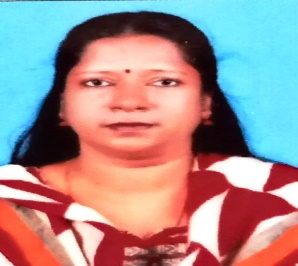 I. PERSONAL DETAILS  Name of Teaching Faculty    SMITHA.GDesignation    	                     Assistant ProfessorDepartment                            Department of EnglishAddress                                  Smitha Bhavan, RVRA -7, Kazhakuttom PO,  Thiruvananthapuram.Contact No & email ID          9895787142, smithabunglowil@gmail.comDate of Birth			  09-02-1977II. EDUCATION BACKGROUNDQualifications:                       MA, BEd, M Phil SET, NET.III. PROFESSIONAL DETAILSDate of Entry in to service            :  26/06/2019Early Career                                  :  Worked as  HSST in English from 09/02/2005 to 25/06/2019Academic /Teaching Experience   : 1 year  7 monthsArea of Specialization                   :   Feminism, NarratologyCourses Taught                              :   BA English History Double MainResearch Experience                      :    1 yearsHighlights of Professional Experience :Professional Affiliations                       :Academic Honors & Awards                :Conference/Seminar/ Workshop Presentations Conferences attended details-year wise  :Selected Publications                              :IV. Other ActivitiesAdditional Responsibilities                    : Resident Tutor, Women’s    Hostel,Women Cell,Co-cordinator [Work shop-2019-2020]Other Information:  L A RICERCA: Perspectives in Research2 days, 21-08-2019 to 22-08-2019Department of English, Vimala College (Automonous), ThrissurVimala College (Automonous), ThrissurInternational seminar on Refuge and Resistance: Literary, Historical and Socio-Political Discursive Structures 2 days, 17& 18th Sept 2019Department of English, Maharaja’s (Government Autonomous) College, ErnakulamDCNational seminar on Ideology, Otherness and Tolerance: The Many Pasts of India2 days, 23& 24th Oct 2019Department of History, Sree Neelakanta Govt. Sanskrit College, PattambiDCNational Workshop onLiterary Research: Designs and Methodology2 days, 11&12th  Nov 2019Department of English, Sree Neelakanta Govt. Sanskrit College, PattambiDCInternational seminar on Literature and Posthumanism2days, 19&20th Nov 2019Department of English, University College, TVPMDCPredacious Emoticons and Endangered Letters: International seminar on the Impact of Hegemonic Ideograms on Language in Social MediaNational Webinar on :Shifting Paradigms in Cultural studies3 days, 21,22&23rd Nov 20194 Days20 ,22 to 24, February 2021Department of English, Govt.College for Women, TVPMDept of English Govt.College,Thrithala.DCDC